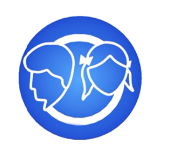 I am delighted you are interested in joining our team here at Gladstone Primary School. You will be joining a highly ambitious, aspirational group of professionals who are raising standards and significantly improving the life chances of the children of Scarborough and the Yorkshire Coast. Our motto ‘Learning to Succeed’ is at the heart of everything we do. We live the values necessary for children to contribute positively to the world they will inherit and lead one day. Our children feel valued and accepted as individuals.  Our aim is that they will be able to function in the wider community in which they have respect for themselves, others, and their environment.We are fortunate to have a school environment that mixes the traditional school feel along with making sure we have a tailored and creative curriculum that allows us to give our children the opportunities that they deserve.Staff morale is high and we have a commitment to recognise individual potential and to provide support, CPD and training for colleagues joining our school at all levels; you will never feel unsupported or alone in our school. As a school we are secure and share resources, teaching, curriculum ideas and partnerships with other schools to maximise the benefits to our children, staff and the community.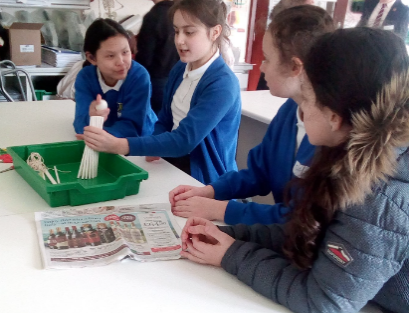 The children at Gladstone Road are delightful, happy, confident and energetic. They are passionate about their learning, be it in the traditional classroom or through other areas of the curriculum such as dance, art, PE and music. 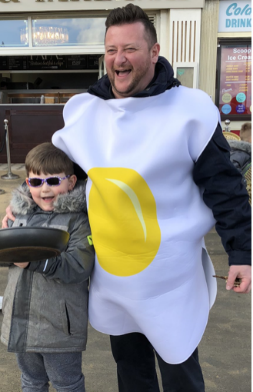 We are really proud of our school and the progress we are making. Please take the time to come and visit is – we’d love to show you around.Garry Johnson (Head teacher)Caroline Sarney is our School Business ManagerMy name is Mrs Sarney: I am the School Business Manager and have worked at Gladstone Road since 2004. Prior to that I worked in a small village school, so one of the attractions of working here was the size and opportunities that our school offers. I get a great sense of satisfaction from being able to support the school in offering the best we can for our children and seeing how the site develops to meet our ever- changing needs. This might be by changing the use of particular rooms or being involved with much larger projects such as the extension to the upper school in 2011.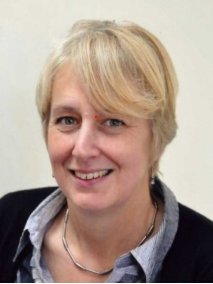 Whilst a lot of my time is involved with finance, health & safety, premises and HR, I do also get to be involved with some of the fun things that go on outside the classroom: I have loved going on Residential Visits to London and Whitby and am always so proud of how wonderful the children are.  We’ve done so many things but I think my favourites include Lion King, Harry Potter World and the waterfall at Malyon Spout! I have been on numerous day trips (including on one occasion bringing some children to meet my horse!) and have helped with orchestra and more recently arranged for some volunteers from U3A to run a ceramics club for the children.A lot of the people I deal with are not necessarily from an education background, but they are amazed by how well the children cope with our cramped site and they are impressed to see all the wonderful work on display as I show them around. I feel really lucky to have such a varied role, working alongside a committed team that is able to draw out the very best in our children.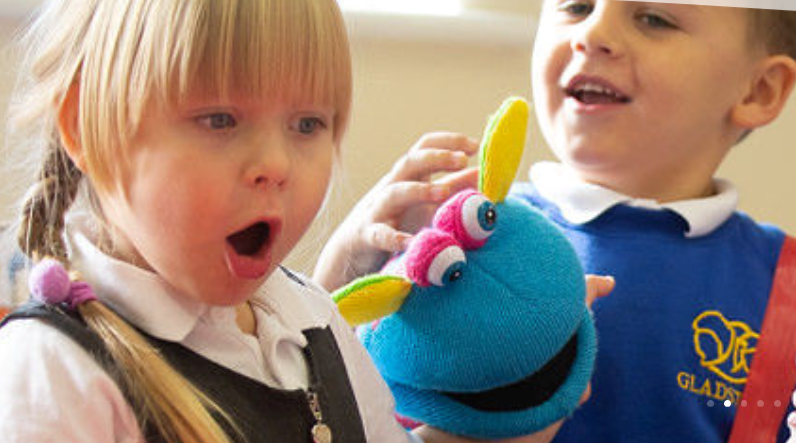 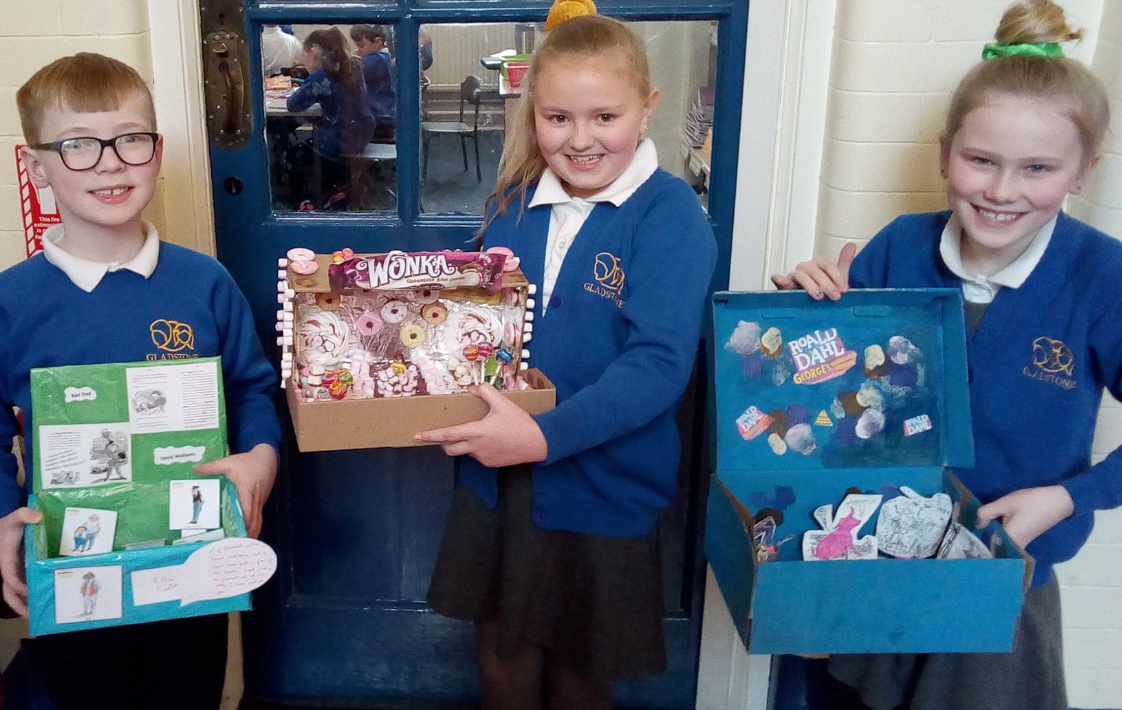 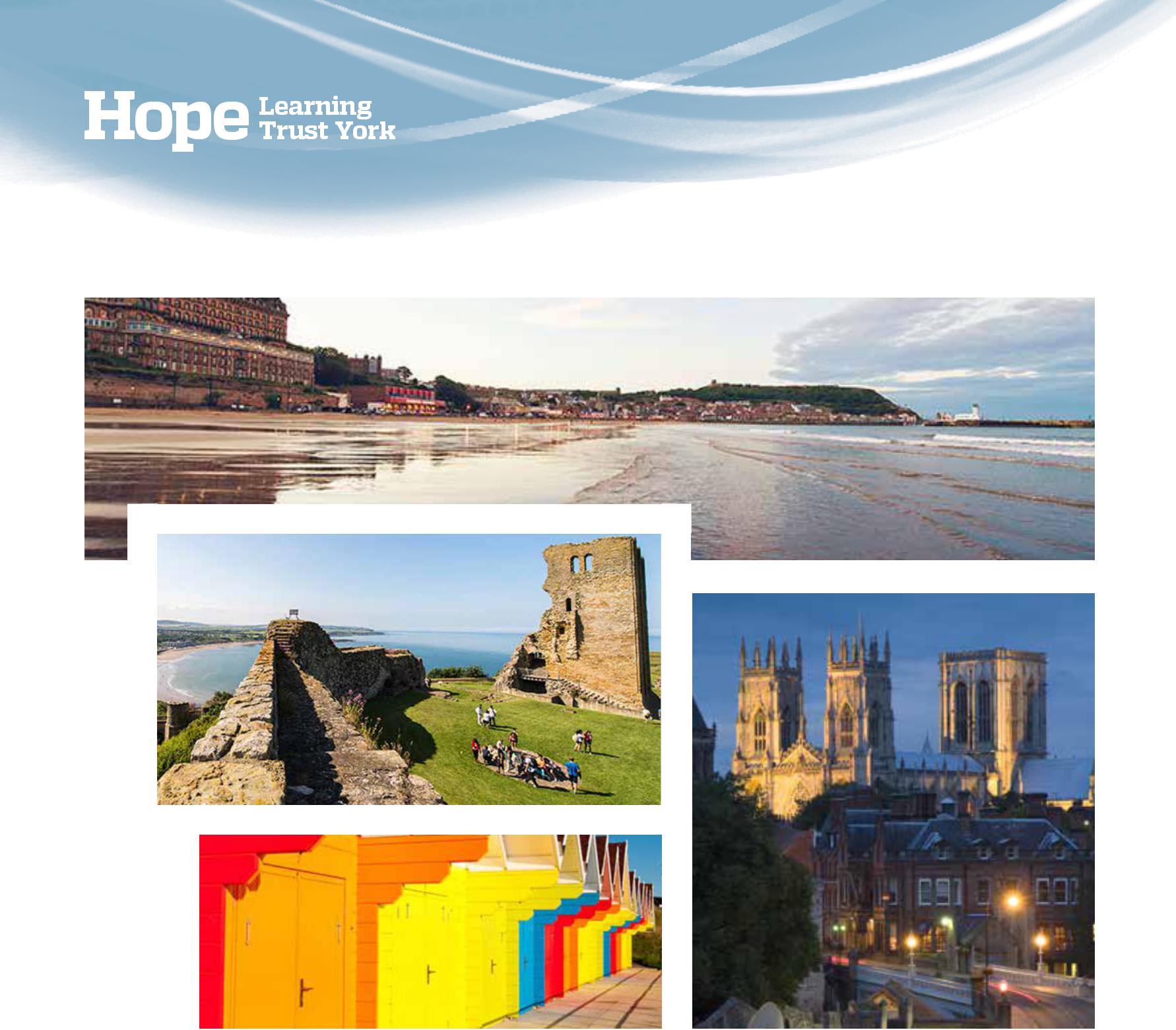 Job detailsSchool Administrator/Receptionist All posts at Gladstone Road Primary involve at all times, a view to further the mission, values and strategic aims of the school; accepting responsibility for the implementation of school policy, procedures and other guidance, as set out in the Staff Handbook and elsewhere; working positively, flexibly and co-operatively both with colleagues and as appropriate with those outside school; and the setting of high standards.    All roles involve responsibilities and expectations as set out in the appropriate national standards and in the school's role specifications and documentation.  All members of staff are expected to promote and safeguard the welfare of students in accordance with the Safeguarding Children in Education Act, including maintaining clear professional boundaries in all relationships; to promote an anti-racist, multi-cultural approach; in line with school policy. Additional duties may be asked of members of staff by the Head teacher as occasion requires.The generic role specifications below are offered in good faith as a guide to professional practice in the expectation that staff will seek to approach them in a professional manner.  All role specifications are subject to revision in the light of changing circumstances. Good luck with your application!Application ProcessPlease request further details from: Garry Morrison at garry.morrison@northyorks.gov.uk Tele: 07814935700Please request further details from: Garry Morrison at garry.morrison@northyorks.gov.uk Tele: 07814935700:Email applications accepted togarry.morrison@northyorks.gov.uk Please Include:Fully completed application formLetter of application addressed to Garry Johnson, Head teacher, covering no more than two sides of A4.:Caroline SarneyBusiness ManagerGladstone Road Primary SchoolWooler StreetScarboroughYO12 7DD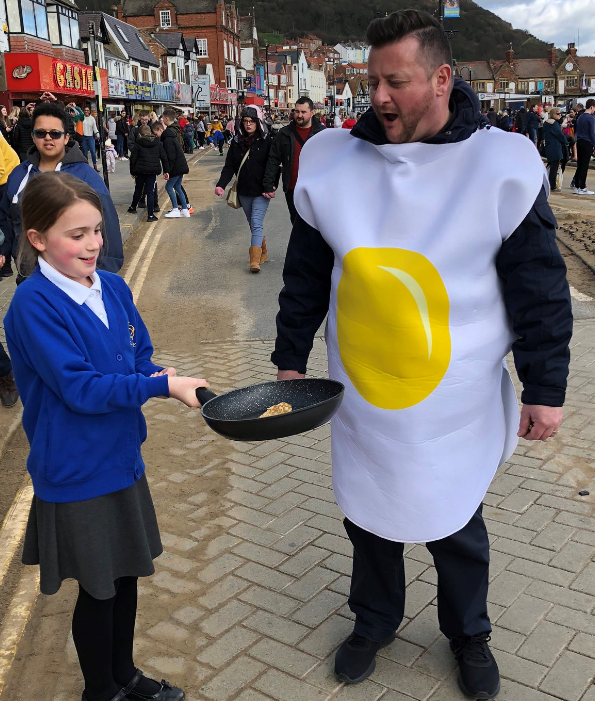 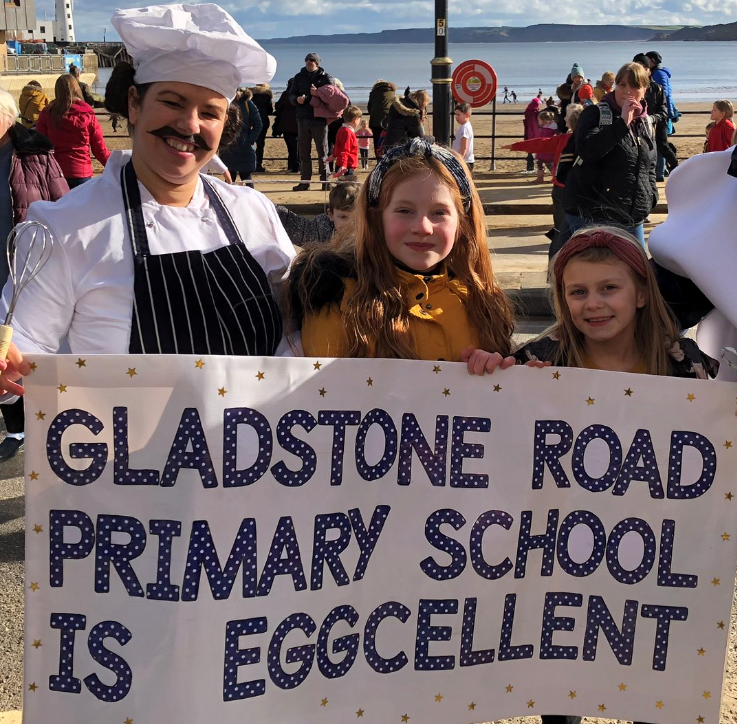 Job Description: Person SpecificationJOB TITLE: School Administrator (Grade C)
NB – Assessment criteria for recruitment will be notified separately.
Optional - Statement for recruitment purposes:  You should use this information to make the best of your application by identifyingsome specific pieces of work you may have undertaken in any of these areas.  You will be tested in some or all of the skill specific areas over the course of the selection process.